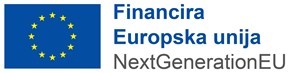 NACIONALNI PLAN OPORAVKA I OTPORNOSTI 2021. – 2026.Poziv na dodjelu bespovratnih sredstava(otvoreni postupak u modalitetu privremenog poziva)C4.3. R3-I4 Izgradnja i opremanje centara za starije osobe (izvaninstitucijske i institucijske usluge)
Obrazac 3.INVESTICIJSKA STUDIJASADRŽAJ INVESTICIJSKE STUDIJESAŽETAK PROJEKTAUkratko objasniti pozadinu i razlog ulaganja. Također, potrebno je ukratko navesti svrhu, očekivane rezultate i planirani način provedbe projekta. Navesti i opisati kapacitete institucijske i izvaninstitucijske skrbi koji će biti stvoreni projektom uključujući broj korisnika kojima će se moći pružati izvaninstitucijske usluge. 1. INFORMACIJE O PRIJAVITELJU I PARTNERUUkratko navesti osnovne informacije o prijavitelju (kratak opis prijavitelja i partnera).2. ANALIZA DOSADAŠNJEG FINANCIJSKOG POSLOVANJA PRIJAVITELJA I PARTNERAOpisati financijsko poslovanje, odnosno  prikazati financije temeljem službenih financijskih izvještaja prijavitelja i partnera.3. ANALIZA POTRAŽNJE (SADAŠNJA I PLANIRANA)Prikazati demografsko kretanje stanovništva starijeg od 65 godina (koristeći npr. podatke popisa stanovništva iz 2011. i 2021. i ostale relevantne izvore) i staviti ga u odnos s procijenjenim potrebama za institucionalnim i izvaninstitucionalnim uslugama socijalne skrbi na relevantnom području. Potrebno je prikazati rezultate dosadašnjih analiza potreba te ih staviti u odnos s planiranim potrebnim kapacitetima. Potrebno je detaljno prikazati na koji način su napravljene projekcije budućih potreba i kretanja broja korisnika centra za starije osobe te ih povezati s planiranim potrebnim kapacitetima za pružanje institucionalnih i izvaninstitucionalnih usluga socijalne skrbi.4. KAPACITETI PRIJAVITELJA I PARTNERA ZA PROVEDBU PROJEKTAOpisati kapacitete prijavitelja i partnera za provedbu projekta sukladno Uputama za prijavitelje predmetnog Poziva.5. TEHNIČKI ELEMENTI PROJEKTAPotrebno je opisati karakteristike planirane investicije, opisati tehničko-tehnološku strukturu planiranog ulaganja, te se opisuje obim projekta, analizira se utrošak energetskih resursa kao i povećanje energetske učinkovitosti (ako je primjenjivo), te utjecaj ulaganja na okoliš (s osvrtom na zahtjeve poštivanja načela „DNSH“ definiranih Uputama za prijavitelje).Informacije se preuzimaju iz projektne dokumentacije (glavni / izvedbeni projekt i/ili slično).6. LOKACIJANavesti lokaciju provedbe Projekta. Ukoliko se radi o dogradnji i/ili rekonstrukciji postojeće građevine, opisati strukturu vlasništva i prethodnu namjenu objekta.7. DINAMIKA REALIZACIJE PROJEKTAPrikazati dinamiku realizacije projekta i vremenski plan provedbe Projekta.10. FINANCIJSKA ANALIZAZnačajan element svakog investicijskog projekta čini njegova financijska analiza na temelju koje se donosi odluka o isplativosti ulaganja u taj projekt. Kao i svaki drugi, i ovaj Projekt generira određene investicijske, a kasnije i redovite troškove poslovanja.  Financijska analiza provjerava financijske povrate Projekta s pozicije subjekata odgovornih za izgradnju i poslovanje centara za starije osobe.10.1. Pretpostavke financijske analizeFinancijska analiza se provodi procjenom novčanih tokova, te izračunom indikatora neto povrata. U fokusu su indikatori financijska neto sadašnja vrijednost (FNPV) i financijska interna stopa povrata (FRR) koje se provode analizom povrata prema investicijskom trošku.  Analiza se izvodi po metodi diskontinuiranih novčanih tokova (DCF).To metodološki znači: da se u analizu ne uključuje amortizacija, rezerve ili druge knjigovodstvene pozicije koje ne korespondiraju sa stvarnim novčanim tokovima razdoblja; određivanje novčanog toka se provodi prema inkrementalnom pristupu, dakle na bazi scenarija bez i s investicijom; pri analizi se koristi jedinstvena financijska diskontna stopa za izračun sadašnjih vrijednosti budućih novčanih tokova.10.1.1. Razdoblje financijske analize  Vremenski horizont Projekta uključuje period implementacije i minimalno deset (10) godina nakon dovršetka Projekta. 10.1.2. Procjena prihoda i rashodaKod planiranja prihoda i rashoda kreće se od pretpostavke da je financiranje regulirano Zakonom o lokalnoj i područnoj (regionalnoj) samoupravi sa svim pripadajućim izmjenama i dopunama istog te Pravilnikom o financijskom izvještavanju u proračunskom računovodstvu sa svim pripadajućim izmjenama i dopunama te ostalom primjenjivom zakonodavstvu u području pružanja usluga socijalne skrbi.10.1.3. Diskontna stopa Primijenjena diskontna stopa, prema preporukama Europske komisije iznosi 4%.  Financijska diskontna stopa koristi se za diskontiranje budućih financijskih novčanih tokova i odražava oportunitetne troškove kapitala.10.1.4. Novčani tokoviZa potrebe financijske analize u obzir se uzimaju samo novčani tokovi koji nastaju sa stajališta vlasnika i operatora infrastrukture iz obuhvata Projekta. Za potrebe financijske analize, identificiraju se i kvantificiraju novčani tokovi koji se odnose na investicijske troškove, troškove zamjene, operativne troškove i prihode te ostatak vrijednosti vlasnika i operatora infrastrukture iz obuhvata Projekta.10.2. Formiranje ukupnog prihodaPotrebno objasniti izvore prihoda nakon implementacije Projekta.10.3. Rashodi poslovanjaProcjena operativnih troškova prije početka Projekta i nakon dovršetka istog. Procjena operativnih troškova mora uključiti režijske troškove, troškove održavanja objekta, troškove zaposlenika, troškove medicinskog materijala. 10.4. Proračun amortizacijeŽivotni vijek pojedine imovine razlikuje se od referentnog vremenskog razdoblja promatranja Projekta. U slučaju gdje je životni vijek imovine duži od referentnog vremenskog razdoblja promatranja Projekta, rezidualna vrijednost imovine uključena je u posljednjoj godini referentnog vremenskog razdoblja Projekta. Ukoliko izračun rezidualne vrijednosti na temelju tržišne vrijednosti nije moguć, potrebno je koristiti primijeniti izračun amortizacije sukladno Pravilniku o proračunskom računovodstvu i računskom planu (NN 124/2014).10.5. Izvori financiranja i obračun financijskih obvezaOpisati plan financiranja Projekta i izvor sredstava (može se koristiti i tabelarni prikaz). Obrazložiti potencijalne promjene planiranog načina financiranja. Napomena: Potrebno je osigurati dokaz o preuzimanju obveze financiranja u slučaju prekoračenja procijenjene vrijednosti Projekta.Navesti tko snosi operativne troškove te troškove investicijskog održavanja. Potrebno opisati (može se koristiti i tabelarni prikaz) procjenu dodanih sredstava koje prijavitelj i/ili partner trebaju osigurati za redovito poslovanje za promatrano razdoblje investicije.Napomena: Potrebno osigurati dokaz o preuzimanju obveze financiranja., tj. navesti relevantne podatke iz Sporazuma o financiranju prijavitelja i partnera.10.6. Financijski tijek projektaPrikazati izračun financijskog toka Projekta, uz napomenu kako kumulativ mora biti 0 ili pozitivan.10.7. Ekonomski tijek projektaPrikazati izračun ekonomskog toka projekta, iz aspekta ukupne investicije i aspekta nacionalnog kapitala.11. FINANCIJSKA OCJENA11.1. Financijska ocjena projekta Prikazati izračun i financijske pokazatelje ulaganja (financijska stopa povrata na investiciju FRR(C), financijska neto sadašnja vrijednost investicije FNPV(C).12. EKONOMSKA ANALIZAGlavna svrha ekonomske analize je prikaz društvenih koristi i troškova Projekta čiji se učinci reflektiraju na društvo, često u kontekstu cjelokupnog društva, tj. države.12.1. Analiza ekonomskih koristiPojasniti ekonomske koristi Projekta do kojih će doći ostvarenjem ciljeva Projekta te koji će imati pozitivan utjecaj na društvo. 12.2. Analiza ekonomskih troškovaPojasniti potencijalne ekonomske troškove Projekta do kojih će doći provedbom projekta te koji će imati negativan utjecaj na društvo. 13. ANALIZA OSJETLJIVOSTI I RIZIKAPojasniti varijable koje imaju najveći utjecaj na financijski i/ili ekonomski performans Projekta. Navesti popis nepovoljnih događaja kojima je projekt izložen te matrično prikazati rizike, njihove razine vjerojatnosti nastanka i težine utjecaja. Uz matricu rizika potrebno je navesti i procjenu prihvatljivih razina rizika te opis ublažavanja i/ili preventivnih mjera za glavne rizike.14. ZAKLJUČNA OCJENA PROJEKTADati zaključak provedenih analiza o opravdanosti i održivosti ulaganja.